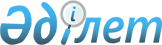 Об установлении дополнительного перечня лиц, относящихся к целевым группам населения на территории Акжарского района
					
			Утративший силу
			
			
		
					Постановление акимата Акжарского района Северо-Казахстанской области от 1 сентября 2010 года N 227. Зарегистрировано Управлением юстиции Акжарского района Северо-Казахстанской области 12 октября 2010 года N 13-4-111. Утратило силу постановлением акимата Акжарского района Северо-Казахстанской области от 5 ноября 2013 года N 323

      Сноска. Утратило силу постановлением акимата Акжарского района Северо-Казахстанской области от 05.11.2013 N 323      В соответствии с подпунктом 13) пункта 1 статьи 31 Закона Республики Казахстан № 148 от 23 января 2001 года «О местном государственном управлении и самоуправлении в Республике Казахстан», пунктом 2 статьи 5 Закона Республики Казахстан от 23 января 2001 года № 149 «О занятости населения», акимат района ПОСТАНОВЛЯЕТ:



      1. Установить дополнительный перечень лиц, относящихся к целевым группам населения на территории Акжарского района:

      молодежь в возрасте до 29 (двадцати девяти) лет;

      лица уволенные по собственному желанию;

      лица, принявшие участие во временных и сезонных работах;

      лица старше 50 (пятидесяти) лет;

      лица, не работающие более одного года;

      выпускники учебных заведений, колледжей и профессиональных колледжей;

      лица, высвобождаемые в связи с сокращением численности или штата организации. 



      2. Признать утратившим силу постановление акимата Акжарского района от 13 апреля 2009 года № 98 «О установлении дополнительного перечня лиц, относящихся к целевым группам» (зарегистрировано в государственном реестре № 13-4-86 от 04 мая 2009 года, опубликовано в газете «Дала дидары» от 16 мая 2009 года № 20).



      3. Контроль за исполнением настоящего постановления возложить на заместителя акима района Айтмухаметова Г.К.



      4. Настоящее постановление вводится в действие со дня его первого официального опубликования в средствах массовой информации.      Аким района                                А. Тастемиров
					© 2012. РГП на ПХВ «Институт законодательства и правовой информации Республики Казахстан» Министерства юстиции Республики Казахстан
				